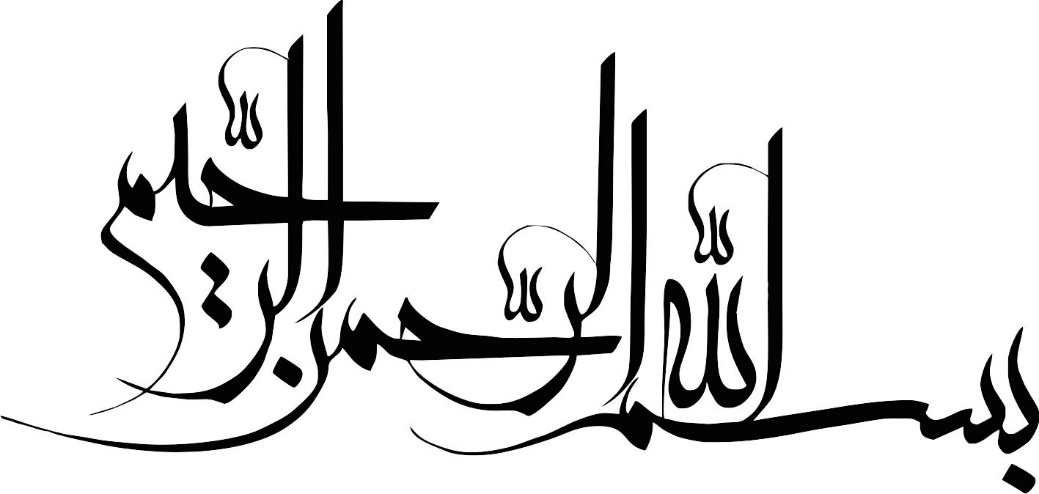 فهرست مطالبتیتر 1	5تیتر 2	5تیتر 1تیتر 2تیتر 3متن مربوطه